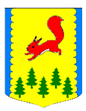 КРАСНОЯРСКИЙ КРАЙПИРОВСКИЙ МУНИЦИПАЛЬНЫЙ ОКРУГПИРОВСКИЙ ОКРУЖНОЙ СОВЕТ ДЕПУТАТОВРЕШЕНИЕО правопреемстве Пировского окружного Совета депутатовВ соответствии с Федеральным законом от 06.10.2003 №131-ФЗ «Об общих принципах организации местного самоуправления в Российской Федерации», Законом Красноярского края от 05.12.2019 №8-3431 «Об объединении всех поселений, входящих в состав Пировского района Красноярского края, и наделении вновь образованного муниципального образования статусом муниципального округа», руководствуясь ст. 26 Устава Пировского района, Пировский окружной Совет депутатов РЕШИЛ:1. Определить Пировский окружной Совет депутатов Пировского муниципального округа Красноярского края правопреемником в отношениях с органами государственной власти Российской Федерации, органами государственной власти Красноярского края, органами местного самоуправления и должностными лицами местного самоуправления, физическими и юридическими лицами следующих органов местного самоуправления Пировского муниципального района, а также Бушуйского сельского поселения, Икшурминского сельского поселения, Кетского сельского поселения, Кириковского сельского поселения, Комаровского сельского поселения, Пировского сельского поселения, Солоухинского сельского поселения, Троицкого сельского поселения, Чайдинского сельского поселения:Пировский районный Совет депутатов, Бушуйский сельский Совет депутатов, Икшурминский сельский Совет депутатов, Кетский сельский Совет депутатов, Кириковский сельский Совет депутатов, Комаровский сельский Совет депутатов, Пировский сельский Совет депутатов, Солоухинский сельский Совет депутатов, Троицкий сельский Совет депутатов, Чайдинский сельский Совет депутатов.2. Настоящее решение вступает в силу с момента подписания и подлежит официальному опубликованию в районной газете «Заря».Председатель Пировского                            Исполняющий полномочия Главыокружного Совета депутатов	                       Пировского района            ___________Г.И. Костыгина	                        ___________ С.С. Ивченко29.09.2020       с. Пировское     № 2-12р